Rules (as of 5/2/2023):Total credits required: 15. The entire certificate (all 15 cr.) can be counted towards the MS in Sustainable Building Systems (30 cr. total) in ECO.Courses can be taken as a non-degree (i.e. through UWW) or a graduate student (in any program). Max. three “University” session courses can be counted towards this certificate, all others must be UWW.No course substitutions are possible. Undergrad courses can’t count towards this certificate.Graduate Certificate in 
Sustainable Building ConstructionRequirements Checklist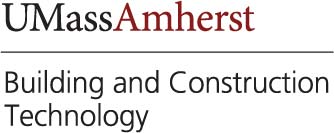 NameIDStartedNumberTitleCreditsSemesteModeDone?Core CourseCore CourseCore CourseCore CourseCore CourseCore CourseECO 692SReadings in Sustainable Building Systems3Core Electives (at least 2 courses)Core Electives (at least 2 courses)Core Electives (at least 2 courses)Core Electives (at least 2 courses)Core Electives (at least 2 courses)Core Electives (at least 2 courses)BCT 520Energy and Buildings3BCT 540Design of Wood Structures3BCT 597BEIntroduction to Building Energy Modeling3BCT 597QLiving Labs: Solving for Carbon Neutrality with High Performance Buildings3BCT 597XLEED AP Exam Accelerator3ECO 614Sustainability and Smart Growth Systems3ECO 624Understanding Wood and Wood Products3Electives (at least 2 courses)Electives (at least 2 courses)Electives (at least 2 courses)Electives (at least 2 courses)Electives (at least 2 courses)Electives (at least 2 courses)BCT 521Environmental Control Systems and Lab4BCT 525Solar Energy Systems & Building Design3BCT 550Construction Scheduling and Project Control3ECO 692CSustainable Buildings Seminar (can be taken twice)1.5BCT 597NLegal Aspects of Architecture, Engineering, and the Construction Process3ECO 620Studies in Building Information Modeling3ECO 697MMechanics of Building Materials in Construction4Any core course not taken as core requirement:Any core course not taken as core requirement:Any core course not taken as core requirement:Any core course not taken as core requirement:Any core course not taken as core requirement:Any core course not taken as core requirement:Total credits earned: